                    OPĆINSKI NAČELNIKKLASA: 305-02/24-01/05URBROJ: 2109-16-01-24-1Pleškovec, 30. siječnja 2024.PREDMET: Izvješće – suvlasnički udio u trgovačkim društvimaU Pleškovcu, 30. siječnja 2024.                                                                                    OPĆINSKI NAČELNIK                                                                         Anđelko Nagrajsalović, bacc.ing.comp.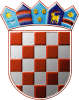 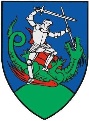 REPUBLIKA HRVATSKAMEĐIMURSKA ŽUPANIJA
OPĆINA SVETI JURAJ NA BREGUREPUBLIKA HRVATSKAMEĐIMURSKA ŽUPANIJA
OPĆINA SVETI JURAJ NA BREGUR.br.NAZIVADRESAIznos poslovnog
udjela / u EURUDIO01.Međimurje plin d.o.o.Obrtnička 4, 40000 Čakovec850.275,39 €4,16%02.Međimurske vode d.o.o.Ul. Matice hrvatske 10, 40000 Čakovec1.153.560,29 €2,89 %03.Hrvatski radio Čakovec d.o.o.Trg Republike 5, 40000 Čakovec2.070,48 €1,06 %04.GKP Čakom d.o.o.Mihovljanska 10, 40000 Čakovec6.700,00 €1,00 %